BULLETIN D’INSCRIPTION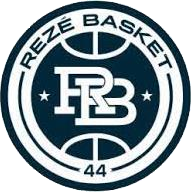 DIMANCHE 27 SEPTEMBRE 2020PARKING COUVERT LECLERC ATOUT SUD 1 RUE ORDRONNEAU REZEVOS COORDONNEES NOM : 	PRENOM : 	DATE DE NAISSANCE : 	LIEU DE NAISSANCE : 	ADRESSE : 	COORDONNEES TELEPHONIQUES (Obligatoire) : 	COURRIEL :  	 @ 	NUMERO CARTE IDENTITE OU PASSEPORT : 	DATE DE DELIVRANCE : 	DEPARTEMENT DE DELIVRANCE : 	IMMATRICULATION DE VOTRE VEHICULE : 	 JE DECLARE SUR L’HONNEUR :  ne pas être commerçant ne vendre que des objets personnels et usagés (Article L 310-2 du Code du commerce) ne pas participer à 2 autres manifestations de même nature au cours de l’année civile (Article R 321-9 du Code Pénal). avoir pris connaissance du règlement du vide-greniers et m’engage à m’y conformer. NOMBRE D’EMPLACEMENT(S) : 	 X 14 € = 	 € Je joins à ce bulletin d’inscription dûment rempli :    la photocopie de ma carte d’identité ou passeport recto-verso  mon règlement par chèque à l’ordre de REZE BASKET 44  une enveloppe timbrée avec mes coordonnées postales pour le renvoi de votre confirmation d’inscription  si demande de confirmation d’inscription par retour de voie postale. En l’absence d’enveloppe timbrée, la confirmation d’inscription sera adressée par mail. L’exposant sera alors tenu d’imprimer cette confirmation à présenter à l’entrée du vide-grenier.DATE :  ........................................................................... SIGNATURE : ............................................... Le paiement est possible uniquement par chèque à l’ordre de REZE BASKET 44 Toute inscription retournée incomplète ne sera pas prise en compte.Une confirmation écrite de votre inscription vous sera adressée. Pour se faire merci d’écrire votre adresse mail ou postale lisiblement. 